Казачество в системе современных общественно-политических отношенийРабочий лист На уроке на примере современных и исторических процессов рассматриваются отдельные вопросы: проблемы самоидентификации казачества; особенности казачества как исторически сложившейся культурно-этнической общности; политизация современного казачьего движения. Итоговое задание направлено на составление плана развернутого ответа по теме урока.Вводное задание1.1. Верны ли следующие суждения?А. Социальная группа – устойчивая совокупность людей, которая имеет отличные, только ей присущие признаки (социальное положение, интересы, ценностные ориентации).Б. Социальная общность – это реально существующая, эмпирически фиксируемая совокупность людей, характеризующаяся относительной целостностью и выступающая самостоятельным субъектом исторического и социального действия.1) верно только А;     3) верны оба суждения;2) верно только Б;      4) оба суждения неверны.1.2. Укажите главное отличие социальной группы от социальной общности:____________________________________________________________________Экспозиция зала «Казачья слава»Задание 2.1. Историк Н.М. Карамзин отмечал, что угнетенные люди, прорвавшиеся в поисках воли на незаселенный юг России, на Дикое поле, «составили один народ, который сделался совершенно русским, более и более размножаясь числом, питая дух независимости и братства. Казаки образовали военную христианскую республику».Рассмотрите карту Российской империи. Определите местоположение территории, о которой говорится в высказывании. Укажите названия рек:____________________________________________________________________ 2.2. Используя высказывание Н.М. Карамзина, дополните список.Признаки социальной общности1.	Сходство условий жизнедеятельности.2.	Общность потребностей.3.	Наличие совместной деятельности.4.	Формирование собственной культуры.5.	Социальная идентификация членов общности.6.      7.8.Экспозиция зала, где представлен макет казачьей усадьбыЗадание 3. На основе материалов экспозиции составьте социальную характеристику казачества. В качестве примеров подберите экспонаты и информацию.Можно ли утверждать, что казачество – это исторически сложившаяся культурно-этническая общность?  Экспозиция 4 этажаЗадание 4. Прочитайте отрывок из текста.Идентифицировать свою принадлежность к той или иной социальной общности – это значит «впустить» в содержание своего личностного сознания какие-то общие с другими людьми интересы, потребности, цели, установки и т.д., т.е. проявить единодушие и единомыслие. И в этом смысле общественное сознание безличностно: оно характеризует общее содержание усреднённо-надындивидуального сознания, присущего представителям тех или иных социальных групп. Поэтому, зная цели и установки той или иной социальной общности, можно предугадать, какое содержание сознания сформируется у её представителей». (Т.П. Матяш).1. Как автор объясняет смысл процесса идентификации принадлежности к определённой социальной общности? Подчеркните соответствующий фрагмент текста.2. Проиллюстрируйте двумя-тремя примерами из экспозиции мысль автора о безличностном характере общественного сознания.________________________________________________________________________________________________________________________________________Задание 5. Укажите понятие, объединяющее все позиции представленного ниже ряда:1) традиция; 2) социальная общность; 3) ценностные установки; 4) склад ума; 
5) жизненный опыт; 6) культурные особенности; 7) душа.____________________________________________________________________ Приведите пример с названием соответствующего экспоната:____________________________________________________________________Задание 6. Сегодня зарегистрированные казачьи общества объединяют около миллиона человек на территории 83 субъектов РФ. Найдите в экспозиции 4 этажа плакат, представляющий казачество, с одной стороны, как социокультурную, а с другой стороны, как территориальную общность. Установите численность казачества в Российской империи на период 1916 г. _________________ с казачьим населением _______________________________ Укажите названия казачьих общин, не входящих в состав территории современной России:____________________________________________________________________Перечислите факторы изменения численного состава казачьих общин после 1916 года:____________________________________________________________________________________________________________________________________________________________________________________________________________Задание 7. В настоящее время казачество сталкивается с трудностями самоидентификации. Что необходимо сделать для решения этой задачи?Найдите два варианта в предлагаемом списке, «выпадающих» из общего ряда, и подчеркните их: 1) изучение традиций; 2) освоение новых форм самоорганизации казачества; 
3) сотрудничество с институтами политической системы; 4) возрождение казачьего самоуправления; 5) демократизация российского общества; 
6) получение политико-правового статуса; 7) участие в политических выборах.Экспозиция зала истории российского воинстваЗадание 8. Согласно Федеральному закону «О государственной службе российского казачества» от 5 декабря 2005 г. казаки получили статус госслужащих, могущих входить в специализированные войсковые части МВД и Минобороны, а деятельность их оплачивается из бюджета. Рассмотрите схему «Современные знаки отличия российского казачества». С помощью экспозиции зала определите, какие из них соответствуют знакам отличия звания лейтенанта в Вооруженных силах РФ. Отметьте их на схеме.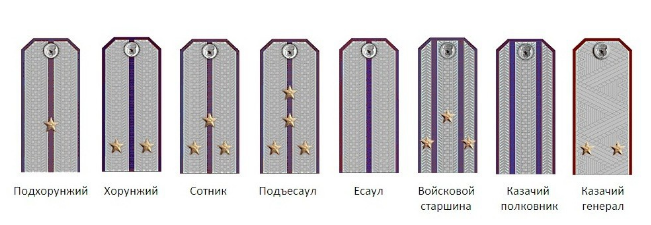 Задание 9. Ниже представлен перечень видов государственной и иной службы казаков. Исключите из него лишнее и определите вид службы, установленный федеральным законодательством в отношении казачьих обществ:1) охрана государственной границы РФ в составе общественных формирований;2) производство сельскохозяйственной продукции; 3) поставка сырья и продовольствия для нужд Вооруженных сил; 4) охрана общественного порядка; 5) ликвидация последствий стихийных бедствий;6) организация волонтерского движения;7) защита прав потребителей и предпринимателей.Вид службы _________________________________________________________Задание 10. Духовный мир человека связан с социальными ценностями, с принадлежностью человека к определённым социальным общностям и группам.Верны ли следующие суждения?А. Социальные ценности – это нравственные, религиозные и эстетические требования, выработанные в процессе общественной деятельности.Б. Социальные ценности определяются этнической психологией, особенностями образа жизни, религии, экономики и культуры.1) верно только А;     3) верны оба суждения;2) верно только Б;      4) оба суждения неверны.Задание 11. Вам предлагается подготовить развёрнутый ответ по теме «Казачество в системе современных общественно-политических отношений». Составьте план, в соответствии с которым вы будете освещать эту тему. План должен содержать не менее трёх пунктов, из которых два или более детализированы в подпунктах. Каждый пункт плана должен опираться на соответствующий экспонат в музее.Признаки социальной общности казачестваПример, название экспоната1) территория, сходство условий жизнедеятельности2) общность потребностей3) совместная деятельность4) формирование собственной культуры и традиций5) социальная идентификация6)7)8)